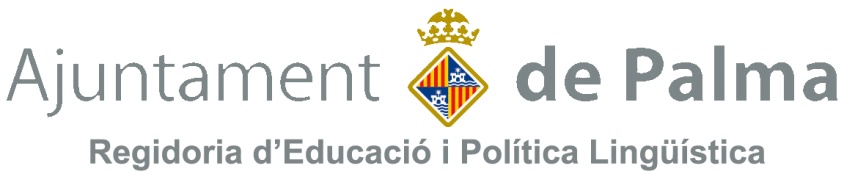 MOSTRA DE TEATRE ESCOLARNORMES BÀSIQUES DE SEGURETAT ALS TEATRES MUNICIPALSHeu de conèixer la ubicació de tots els sistemes i elements de seguretat de l’escenari: EXTINTORS, MÀNEGUES, ACCIONAMENTS D’EMERGÈNCIA, FARMACIOLA.A l’escenari només hi ha d’haver allò que sigui imprescindible i s’ha de mantenir ordenat. No hi ha d’haver objectes innecessaris. La seguretat és prioritària.Els llums de seguretat han d’estar lliures, no es poden tapar.No es pot menjar ni beure a l’escenari, entre bambolines ni a la sala. Tampoc es permet la utilització de cap líquid ni menjar sobre l’escenari.No es poden deixar llistons, fustes, claus o tatxes mig ficades sobre l’escenari. No podem deixar objectes o forats sense marcar o que puguin fer travelar o caure.No s’han d’alçar elements pesats sense ajuda d’un altre.No es permet fumar ni fer foc a cap dependència del teatre.L’alumnat que actuï, de cada sessió de la Mostra, per qüestió de seguretat, serà com a màxim: 20 persones al Teatre Mar i Terra i 40 al Teatre Xesc Forteza. És obligada la presència d’almenys 1 persona adulta del grup (centre educatiu o  companyia teatral) per cada 10 infants o joves a la zona de camerinos (abans i després de la funció) i entre bambolines (durant la funció), per tal d’assegurar l’ordre i compliment de les normes de seguretat.A la cabina de control sempre hi haurà una persona del grup i un tècnic del Teatre Municipal. No es permet la manipulació dels aparells sense aquest tècnic del TM.Tot el material que hi ha de tramoia ha de ser manipulat pels tècnics del teatre, en cap cas es tocaran botonadures del muntacàrregues o altres aparells tècnics escènics, per la pròpia seguretat dels usuaris.És fonamental respectar la cabuda del teatre, en el passadís i escales no hi pot seure ningú, per la pròpia seguretat de totes les persones que són dins el teatre.No podran formar part de la propera Mostra aquells muntatges que enguany no compleixin estrictament aquestes normes bàsiques. Les despeses ocasionades per l’incompliment d’aquesta normativa hauran de ser assumides per la persona responsable del grup o per l’entitat a la que representa.Gràcies per participar a la Mostra de Teatre Escolar !!!!